TASPB is supporting the promotion of National Safeguarding Adults Week and is working with other organisations to raise awareness around important Safeguarding issues.Creating Safer Organisational CulturesPromoting safer cultures is all about how organisations and individuals can take steps to minimise harm occurring in the first instance, whilst simultaneously ensuring correct policies and procedures are in place so that safeguarding concerns that are raised, are recognised and responded to effectively.What do Safer Cultures Look Like? Listening- organisations should listen to members and create an environment where people’s concerns are listened to and addressed appropriately (be that service users, participants, volunteers or employees). Individuals should feel confident about how to respond to, report and refer any safeguarding concerns either within their organisation or community.Leading– organisations should ensure they have the correct policies and procedures in place to minimise the risk of harm and to respond effectively should concerns be raised. This could include having a detailed safeguarding policy and ensuring that staff and volunteers receive regular safeguarding training.Learning- it is important that organisations, and individuals within them, take the time to learn from safeguarding incidents and reflect on what actions could be altered in the future to facilitate best practice and minimise the risk of harm.https://www.anncrafttrust.org/events/national-safeguarding-adults-week-2021/Whistleblowing for employeesSafeguarding is everyone’s business but how do I report a concern and how am I supported by my employer?Whistleblowing is the disclosure of information regarding wrong doing and how you are protected by law as an employee. The Whistleblowing process is used by your employer to support you to disclose wrong doing as a matter of public interest. This process is used if you are an employee, trainee/student or agency worker.Concerns to be raised with managers from historic and present information.Question?Do you know where your Whistleblowing policy is and have you read it?Government guidancehttps://www.gov.uk/whistleblowingOther organisations please check your own organisations procedures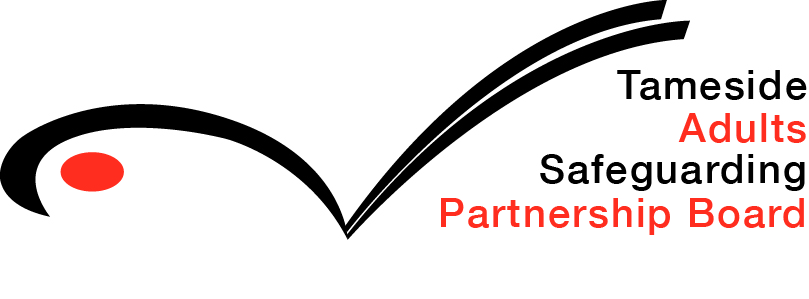 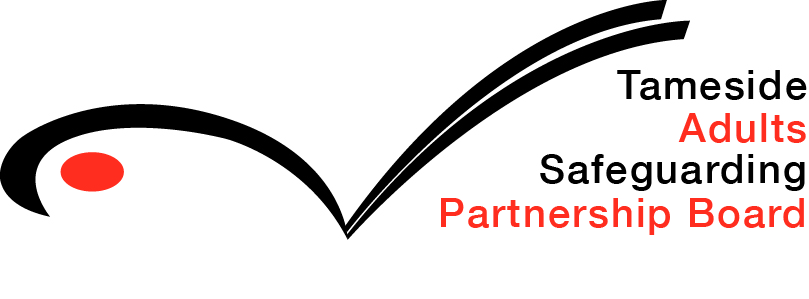 